BERITA ACARA SERAH TERIMA LAPORAN KEMAJUAN, KEUANGAN DAN LOG BOOKPENELITIAN DAN PENGABDIAN KEPADA MASYARAKAT (P2M)SUMBER DANA PNBP UNS TA. 2014Pada hari ini, ....................... tanggal ............. bulan Agustus tahun Dua ribu empat belas bertempat di Lembaga Penelitian dan Pengabdian kepada Masyarakat (LPPM) Universitas Sebelas Maret Surakarta diadakan serah terima laporan kemajuan, keuangan, dan log book hasil Penelitian dan Pengabdian kepada Masyarakat sumber dana PNBP UNS TA. 2014 dari ketua peneliti/ pengabdi :PIHAK PERTAMA telah menyerahkan laporan kemajuan, keuangan dan log book hasil Penelitian dan Pengabdian kepada Masyarakat (P2M) sumber dana PNBP UNS TA. 2014 kepada PIHAK KEDUA sebanyak ........ eksemplar.Demikian berita acara ini dibuat dengan sebenarnya.D: Berita Acara/2014KEMENTERIAN PENDIDIKAN DAN KEBUDAYAANUNIVERSITAS SEBELAS MARETLEMBAGA PENELITIAN DAN PENGABDIAN KEPADA MASYARAKATJl. Ir. Sutami No.36A Kentingan, Surakarta 57126. Telp. (0271) 632916 Fax.(0271) 632368Website: http: //lppm.uns.ac.id, email: lppm@uns.ac.id1  1.Nama Peneliti/ Pengabdi:..........................................................................................................Skema Hibah P2M..........................................................................................................Judul:.......................................................................................................................................................................................................................................................................................................................................1  Fak/ Pasca/ P.Studi:.............................................................................................................Disebut sebagai PIHAK PERTAMADisebut sebagai PIHAK PERTAMADisebut sebagai PIHAK PERTAMA   2.Nama:Prof. Dr. Ir. Darsono, MSiJabatan:Ketua Lembaga Penelitian dan Pengabdian Kepada Masyarakat Universitas Sebelas Maret SurakartaDisebut sebagai PIHAK KEDUADisebut sebagai PIHAK KEDUADisebut sebagai PIHAK KEDUAPIHAK KEDUAKetua,Prof. Dr. Ir. Darsono, MSiNIP. 19660611 199103 1002PIHAK PERTAMAKetua Peneliti/ Pengabdi……………………………. NIP/NIDN 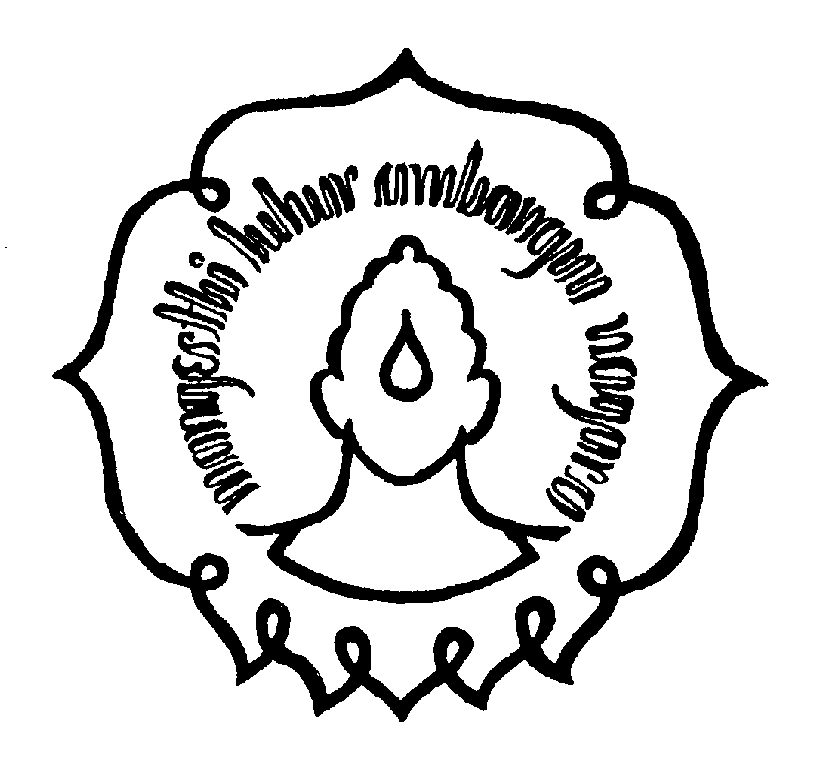 